Astronomy- Unit 1 – PLANETS CHART Planet WebQuestYou and your group will need to investigate your Planet to find the information to put in your chart! You will also need to complete a double bubble comparing your planet to Earth. You group will also be in charge of presenting your planet to the class at the end of the period! You can look on Ms. Dudek’s website for helpful websites to help you along!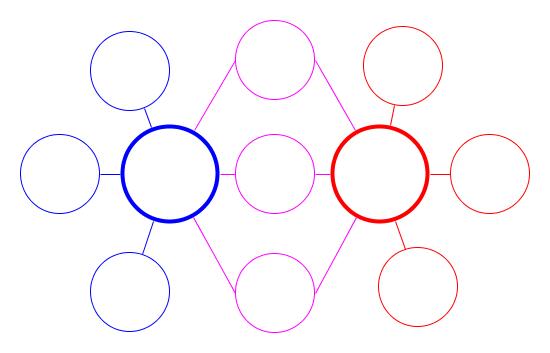 Name of PlanetDiscovery DateSize compared to Earth (Diameter)Distance from Sun (MILES)Ability to support lifeAtmosphere featuresSurface Features (Rocky or Gas)Number of MoonsYour Weight on this planetLength of dayLength of YearOther Special Features (nicknames)Mercury265 BC1/3 of Earth35.98 million milesNopeHydrogen, oxygenRocky038 pounds58 Earth Days88 earth daysSwift PlanetVenus1610About the same as Earth67.24 million milesNot anymoreCarbon dioxide, nitrogen, sulfuric acidRocky091 pounds116 Earth Days225 Earth DaysHottest planet, Earth’s SisterEarthIt is Earth12,756 km93,000,000 milesYes, we’re here!78% Nitrogen21% OxygenROCKY (Water, mtns,, oceans, forests)1100 pounds24 hours365.25 daysWeather,  atmosphereMars1576A little over half141.6 million milesPossibleCarbon dioxide, nitrogenRocky, glaciers, craters, storms238 pounds24.5 hours687 earth daysIRON (why it’s red) Tallest volcanoJupiter161011 times bigger than Earth483 million milesNopeHydrogen, heliumGassy67236 pounds10 hours12 earth yearsRed Spot (storm)Saturn16109.5 times bigger than Earth888 million milesNopeHydrogen, heliumVery gassy53106 pounds10.5 hours29 Earth yearsRoman God Saturn, RINGED PLANET, least dense planetUranus17814 times bigger1.78 billion milesNopeHydrogen, heliumGassy2788 pounds17 hours84 Earth yearsHas rings, tilted on it’s side, Ice planetNeptune18463.9 times bigger2.79 billion milesNopeHydrogen, helium, methaneGassy14110 pounds16 hours165 Earth yearsBlue planet, God of Neptune, solid core